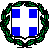 ΕΛΛΗΝΙΚΗ ΔΗΜΟΚΡΑΤΙΑΥΠΟΥΡΓΕΙΟ ΠΑΙΔΕΙΑΣ, ΕΡΕΥΝΑΣΚΑΙ ΘΡΗΣΚΕΥΜΑΤΩΝ ΠΕΡΙΦΕΡΕΙΑΚΗ Δ/ΝΣΗ Π & Δ    ΕΚΠ/ΣΗΣ ΚΡΗΤΗΣ      	        Δ/ΝΣΗ Δ/ΘΜΙΑΣ ΕΚΠ/ΣΗΣ Ν. ΗΡΑΚΛΕΙΟΥ				          ΕΙΔΙΚΟ ΓΥΜΝΑΣΙΟ ΗΡΑΚΛΕΙΟΥΤαχ. Δ/νση	ΓΕΡΟΥΛΑΝΟΥ 32				Πληροφορίες:	Μανίκας Σωτήριος			       ΤΗΛ – FAX :	2810.213514		ΤΗΛ.: 		2810.213569E-mail: 		mail@gym-eid-irakl.ira.sch.gr    Θέμα: Ανάθεση της μετακίνησης των μαθητών και συνοδών εκπαιδευτικών, του Ειδικού Γυμνασίου Ηρακλείου, στην πόλη του Ρεθύμνου και τις πηγές Αργυρούπολης.Σύμφωνα με την Υ.Α. 33120/ΓΔ4 (ΦΕΚ 681/τ.Β΄/06-03-2017), κατόπιν σχετικής προκήρυξης εκδήλωσης ενδιαφέροντος για την ημερησία εκπαιδευτική εκδρομή της σχολικής μονάδας, η οποία θα διεξαχθεί στις 16/05/2019, ανακοινώνεται πως:  Η αρμόδια επιτροπή του Ειδικού Γυμνασίου Ηρακλείου έκρινε ιδιαιτέρως συμφέρουσα την μία (1) προσφορά (400,00 ευρώ με Φ.Π.Α), που κατατέθηκε στη διεύθυνση του σχολείου και αναθέτει την μετακίνηση 47 μαθητών και 22 συνοδών  εκπαιδευτικών, με διώροφο λεωφορείο, στη πόλη του Ρεθύμνου και τις πηγές Αργυρούπολης νομού Ρεθύμνου, στο Κ.Τ.Ε.Λ. ΗΡΑΚΛΕΙΟΥ – ΛΑΣΙΘΙΟΥ.                                                                                                   Ο Διευθυντής                                                                                  του Ειδικού Γυμνασίου Ηρακλείου                                                                                                 Σωτήρης Μανίκας 